 Проверочные работы по литературному чтению 2 класс  Выполнила:Милицына Елена Васильевнаучитель начальных классовМБОУ школы № 12022 г.Пояснительная запискаПредлагаемые проверочные работы по литературному чтению адресованы учителям начальных классов, работающих во 2 – х классах. Проверочные работы разработаны к учебнику Л.Ф. Климановой, В.Г. Горецкого и др «Литературное чтение 2 класс (часть 1)». Представленные проверочные работы полностью соответствует федеральному государственному образовательному стандарту (второго поколения) для начальной школы. Работы направлены на проверку, отработку и закрепление знаний по всем темам курса "Литературное чтение. 2 класс" программы «Школа России». Содержание заданий полностью соответствует основным темам, изучаемым во 2 классе. Время, отводимое на выполнение проверочной работы, зависит от возможностей второклассников, однако оно не должно превышать одного урока. При выставлении оценки следует ориентироваться на следующую шкалу:«3» - если сделано не менее 50% объёма работы;«4» - если сделано не менее 75% объёма работы;«5» - если работа не содержит ошибок.СодержаниеПроверочные работа по разделу «Устное народное творчество»Вариант 1________________________________________________________4 - 6Вариант 2 ________________________________________________________7 - 9Проверочные работа по разделу «Люблю природу русскую. ОсеньВариант 1_______________________________________________________10 - 11Вариант 2 _______________________________________________________12 -13Проверочные работа по разделу «Русские писатели»Вариант 1_______________________________________________________14 - 15Вариант 2 _______________________________________________________16 -17Проверочные работа по разделу «О братьях наших меньше»Вариант 1_______________________________________________________18 - 19Вариант 2 _______________________________________________________20 - 21Проверочные работа по разделу «Из детских журналов»Вариант 1_______________________________________________________22 - 23Вариант 2 _______________________________________________________24 - 25Проверочные работа по разделу «Люблю природу русскую. Зима»Вариант 1_______________________________________________________26 - 27Вариант 2 _______________________________________________________28 – 29Литература________________________________________________________ 30           Ф И___________________________________________________________ В- IПроверочная работа по литературному чтению по разделу                                              «Устное народное творчество»Как в старину передавали произведения устного народного творчества?из уст в устав письмахв книгах2. Обведи в кружок, что не относится к устному-народному творчеству?                                                          Сказка		Скороговорка 		Рассказ              	Потешка 3. Соедини линией строки произведения и вид устного народного творчества.4. Отгадай загадки.   5. Вспомни какие бывают сказки. Вставь пропущенные слова в схеме.6. Что такое зачин?конец сказки               начало сказки                      главная мысль сказки7. Определи присказку.Скоро сказка сказывается, да не скоро дело делается.В некотором царстве, в некотором государстве.Жили-были старик со старухой.Сказка ложь, да в ней намек, добрым молодцам урок.Вот и сказке конец, а кто слушал – молодец.8. Соедини стрелочкой название сказки и пословицу, которая к ней подходит.                    «Каша из топора    «Петушок и бобовое зёрнышко»                               На языке медок, а на уме ледок.9. Соедини линией строки из сказки с её названием.10. Напиши, что означают слова:Подчует _________________________________________________________________Чулан____________________________________________________________________Ф И________________________________________________________________ В- IIПроверочная работа по литературному чтению по разделу                                              «Устное народное творчество»Как в старину передавали произведения устного народного творчества?с голубямив письмахиз уст в уста2. Обведи в кружок, что не относится к устному-народному творчеству?                                                          Сказка		Стихотворение		Пословица              	Потешка 3. Соедини линией строки произведения и вид устного народного творчества.4. Отгадай загадки.   5. Вспомни какие бывают сказки. Вставь пропущенные слова в схеме.6. Что такое присказка?конец сказкиначало сказкиприбаутка, предшествующая зачину7. Определи зачин.Скоро сказка сказывается, да не скоро дело делается.В некотором царстве, в некотором государстве.Ай потешить вас сказочкой?Сказка ложь, да в ней намек, добрым молодцам урок.Вот и сказке конец, а кто слушал – молодец.8. Соедини стрелочкой название сказки и пословицу, которая к ней подходит.                    «Каша из топора    «Петушок и бобовое зёрнышко»                                              На языке медок, а на уме ледок.9. Соедини линией строки из сказки с её названием.10. Напиши, что означают слова:Причитывала ______________________________________________________________Кудель____________________________________________________________________Ф.И. ___________________________________________________________________В – IПроверочная работа по литературному чтениюпо разделу «Люблю природу русскую. Осень»Соедини фамилию поэта(писателя) с его именем и отчеством.Соедини стрелкой произведение и автора.Догадайся, какой из двух текстов относится к стихотворениям. Запиши его правильно.________________________________________________________________________________________________________________________________________________________________________________________________________________________________________________________________________________________________________________________________________________________________________________________________________________________________________________________________________________________________________________________________________________________________________________Подбери рифмы к словам.Брусника-____________________________________________________________________Цветы-_______________________________________________________________________Спится-______________________________________________________________________Вставь пропущенные слова в стихотворении И. ТокмаковойОпустел ____________________________-
Улетели птицы,
____________________________на деревьях
Тоже не сидится.
Целый ___________________ сегодня
Всё летят, летят…
Видно, тоже в _________________________
________________________ хотят.Соедини линией стихотворение и соответствующую ему иллюстрацию.Ф.И. ___________________________________________________________________В – I IПроверочная работа по литературному чтению  по разделу «Люблю природу русскую. Осень»Соедини фамилию поэта(писателя) с его именем и отчеством.Соедини стрелкой произведение и автора.Догадайся, какой из двух текстов относится к стихотворениям. Запиши его правильно.________________________________________________________________________________________________________________________________________________________________________________________________________________________________________________________________________________________________________________________________________________________________________________________________________________________________________________________________________________________________________________________________________________________________________________Подбери рифмы к словам.Желтеет-____________________________________________________________________Море -_______________________________________________________________________Пропали-_____________________________________________________________________Вставь пропущенные слова в стихотворении И. Токмаковой_____________________________ пропали,
А __________________ зарёй
Всё _____________________________ летали
Да, как _____________________, мелькали
Вон над той _________________________.Соедини линией стихотворение и соответствующую ему иллюстрацию.Ф.И. __________________________________________________________________ В-IПроверочная работа по литературному чтению  по разделу «Русские писатели» Как звали Пушкина?Александр ПетровичАлександр СергеевичАлександр ИвановичВставьте подходящие фамилии русских писателей.Баснописцем был ___________________________________.Стихи и сказки писал ________________________________.Автор рассказов и былей _____________________________.Прочитай и определи, к какому жанру относится это произведение: Воротился старик ко старухе:                У старухи новое корыто.                          Ещё пуще старуха браниться:                 "Дурачина ты, простофиля!..."сказкабаснярассказПрочитай и определи, к какому жанру относится это произведение:           "Попрыгунья Стрекоза                                          Лето красное пропела;                                            Оглянуться не успела,                                                   Как зима катит в глаза"         сказкабаснярассказПрочитай и определи, к какому жанру относится это произведение: "Котят было пять. Когда котята выросли немножко и стали вылезать из-под угла, где вывелись, дети выбрали себе одного котёнка, серого с белыми лапками, и принесли домой".сказкабаснярассказКто автор этих строчек?Зима…Крестьянин, торжествуя,На дровнях обновляя путь;Его лошадка, снег почуя,Плетётся рысью как-нибудь….Иван Андреевич КрыловЛев Николаевич ТолстойАлександр Сергеевич ПушкинКто автор этих строчек?«А, так ты…»-«Я без душиЛето целое всё пела»,-«Ты всё пела»это дело:Так поди же, попляши!»Иван Андреевич КрыловЛев Николаевич ТолстойАлександр Сергеевич ПушкинКто автор этих строчек?Мальчик играл и разбил нечаянно дорогую чашку. Никто не видал. Отец пришёл и спросил: -Кто разбилИван Андреевич КрыловЛев Николаевич ТолстойАлександр Сергеевич ПушкинК какому произведению подходит пословица "Грамоте учится, всегда пригодится?"«Котёнок»«Филипок»«Стрекоза и Муравей» Что означает слово «пострелёнок»Ф.И. ___________________________________________________________________ В-IIПроверочная работа по литературному чтению по разделу«Русские писатели»Как звали Крылова?Андрей ИвановичИван СергеевичИван АндреевичВставьте подходящие фамилии русских писателей.Баснописцем был ___________________________________.Стихи и сказки писал ________________________________.Автор рассказов и былей _____________________________.Прочитай и определи, к какому жанру относится это произведение: «Школа была за селом у церкви. Когда Филипп шёл по своей свободе, собаки не трогали его, они его знали»сказкабаснярассказПрочитай и определи, к какому жанру относится это произведение:           «Поклажа бы для них казалась и легка:           Да Лебедь рвётся в облака,           Рак пятится назад, а Щука тянет в воду».сказкабаснярассказПрочитай и определи, к какому жанру относится это произведение:«Старичок отправился к морю,(Почернело синее море.)Стал он кликать золотую рыбку…»сказкабаснярассказКто автор этих строчек?«Вот север, тучи нагоняя,Дохнул, завыл – и вот самаИдёт волшебница зима».Иван Андреевич КрыловЛев Николаевич ТолстойАлександр Сергеевич ПушкинКто автор этих строчек?«Не оставь меня, кум милый!Дай ты мне собрать с силойИ до вешних только днейПокорми и обогрей!»Иван Андреевич КрыловЛев Николаевич ТолстойАлександр Сергеевич ПушкинКто автор этих строчек?«Котят было пять. Когда они выросли немножко и стали вылезать из под угла, где вывелись, дети выбрали себе одного котёнка, серого с белыми лапками, и принесли домой!.Иван Андреевич КрыловЛев Николаевич ТолстойАлександр Сергеевич ПушкинК какому произведению подходит пословица "Делу время, а потехе час»?«Котёнок»«Филипок»«Стрекоза и Муравей» Что означает слово «дурачина»?Ф.И____________________________________________________________________В IПроверочная работа по литературному чтению по разделу«О братьях наших меньших»1.В разделе «О братьях наших меньших» я познакомился с творчеством писателей:Евгения Ивановича ЧарушинаАлександра Сергеевича ПушкинаВиталия Валентиновича БианкиИвана Андреевича Крылова2.Соотнеси иллюстрацию с названием произведения.3. Зачеркни «лишнее» произведение. Придумай название тематической группе произведений.М. Пришвин «Ребята и утята»И.А. Крылов «Стрекоза и Муравей»В. Бианки «Музыкант»И. Пиваварова «Жила – была собака…»4. Определи литературный жанр произведения.М. Пришвин «Ребята и утята» _____________________________ И. Пиваварова «Жила – была собака…»_____________________Б Житков «Храбрый утёнок».________________________________5.Соедини линией героя произведения и его характеристику.6. Нарисуй героя, который тебе особенно мил и приятен.Ф.И__________________________________________________________________В -IIПроверочная работа по литературному чтению по разделу«О братьях наших меньших»1.В разделе «О братьях наших меньших» я познакомился с творчеством писателей:Борис Степанович ЖитковАлександра Сергеевича ПушкинаИрина Михайловна ПивовароваИвана Андреевича Крылова2.Соотнеси иллюстрацию с названием произведения.3. Зачеркни «лишнее» произведение. Придумай название тематической группе произведений.Е.Чарушин «Страшный рассказ»И.А. Крылов «Стрекоза и Муравей»В. Бианки «Сова»И. Пиваварова «Жила – была собака…»4. Определи литературный жанр произведения.Е. Чарушин «Страшный рассказ» _____________________________ Б.Заходер «Плачет киска в коридоре…»_____________________В. Бианки «Сова» ________________________________5.Соедини линией героя произведения и его характеристику.6. Нарисуй героя, который тебе особенно мил и приятен.Ф.И____________________________________________________________________ В IПроверочная работа по литературному чтению по разделу«Детские журналы»Как расшифровать название журнала «Чиж»       ____________________________________________________________________________Какие журналы ты знаешь? Напиши названия не менее трех журналов.______________________________________________________________________________________________________________________________________________________________________________________________________________________________Ответь на вопросы из детских журналов.Что можно увидеть с закрытыми глазами? _______________________________По чему собака бегает? _______________________________________________Какое стихотворение Д. Хармс и С. Маршак написали вместе?ЛошадкаИграЧто это было?Веселые чижи    5. Кто написал стихотворение «Чудаки»?А. ВведенскийЮ. ВладимировД. Хармс  6.  Определите последовательность, кем представляли себя ребята из стихотворения Д. Хармса «Игра»?       самолет       автомобиль       пароход7.  Какие необычные предметы увидел герой в стихотворении Д.Хармса «Что это было?» __________________________________________________________________________8. Что купили чудаки из стихотворения Ю. Владимирова?9. Вставь пропущенные слова в стихотворения.А за Васькой бегал_______________________________по дорогепо панели,бегал_____________________________и кричал он:-_______________________________________________________. — А вы знаете, что ___________?
А вы знаете, что ____________?
А вы знаете, что _____________?
Что у _______________моего
Было ___________________сыновей?  Я захотел устроить бал, И я гостей к себе...Купил муку, купил творог,Испек рассыпчатый...Пирог, ножи и вилки тут –Но что-то гости...10.Узнай произведение по его герою. Напиши название произведения, автора.Ф.И_______________________________________________________________  В IIПроверочная работа по литературному чтению по разделу«Детские журналы»Как расшифровать название журнала «Еж»       ____________________________________________________________Какие журналы ты знаешь? Напиши названия не менее трех журналов.______________________________________________________________________________________________________________________________________________________________________________________________________________________________Ответь на вопросы из детских журналов.У кого есть шапка бег головы, нога без сапога? ___________________________За чем в стакане вода?  _______________________________________________Какое стихотворение Д. Хармс и Н. Гернет написали вместе.Очень – очень вкусный пирогВесёлые чижиЧто это было?Кто написал стихотворение «Что это было?»А. ВведенскийЮ. ВладимировД. ХармсОпределите последовательность, что объяснял детям Петя в стихотворении «В.   Введенского.         почему на улице идет снег         почему облетает лист зелёный         почему стали дни корочеЧто дали чудакам из стихотворения Ю. Владимирова?_________________________________________________________________________Как звали мальчиков в стихотворении Д. Хармса «Игра»?____________________________________________________________________________9.  Вставь пропущенные слова в стихотворения. А за Петькой бегал_______________________________по дорогепо панели,бегал_____________________________и кричал он:-_________________________________. — А вы знаете, что _____________________?
А вы знаете, что _________________?
А вы знаете, что __________________?
Что под __________________-океаном
Часовой стоит с ________________________?Я ждал, пока хватило сил,Потом кусочек...Потом подвинул стул и селИ весь пирог в минуту...Когда же гости подошли,То даже крошек...10.Узнай произведение по его герою. Напиши название произведения, автора.Ф.И________________________________________________________________      В IПроверочная работа по литературному чтению по разделу«Люблю природу русскую. Зима»Соедини писателя с его портретом.  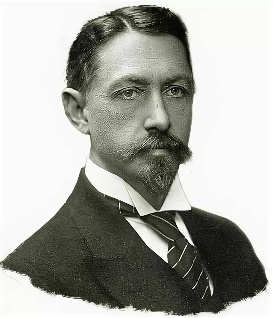 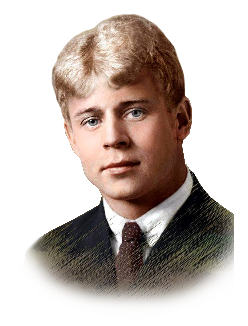 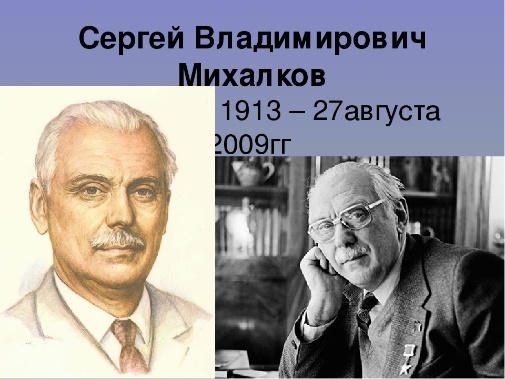  2. Укажи автора этих произведений.3. Вставь пропущенные слова, напиши фамилию автора этих строк.Чародейкою _______________________
Околдован, ________________________стоит —
И под ___________________________ бахромою,
Неподвижною, немою,
Чудной жизнью он ___________________________.4.Прочитай отрывки из произведений.  Определи жанр.5. Соедини линией произведение с пословицей, которая выражает его главную мысль.6. Объясни значение слов:Ёжиться-__________________________________________________________________Вереница гусей-____________________________________________________________  Ф.И________________________________________________________________      В IIПроверочная работа по литературному чтению по разделу«Люблю природу русскую. Зима»1. Соедини писателя с его портретом.  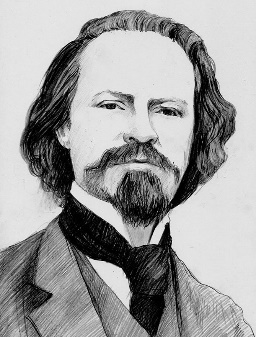 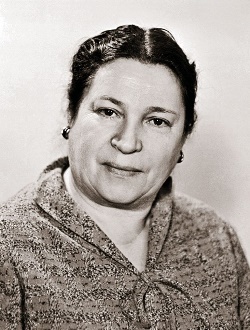 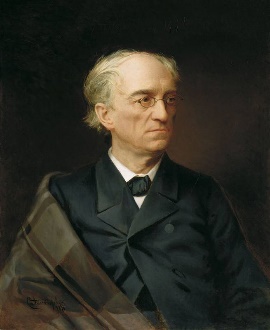  2. Укажи автора этих произведений.3. Вставь пропущенные слова, напиши  фамилию автора этих строк.Дело было в ________________________________,Стояла ________________________ на горе,А возле этой _____________________________________Бродили злые _________________________________________.4.Прочитай отрывки из произведений.  Определи жанр.5.  Соедини линией произведение с пословицей, которая выражает его главную мысль.6. Объясни значение слов:Бахрома-__________________________________________________________________     Ярким пурпуром-__________________________________________________________ЛитератураЛ.Ф. Климанова, В.Г. Горецкий, М.В. Голованова и др Литературное чтение 2 класс 1 часть: учебное пособие для общеобразовательных школ, -М: Просвещение,2018. – 226 с.Н.А. Стефаненко Литературное чтение 2 класс: тетрадь учебных достижений, -М: Просвещение, 2017.- 95 с.Золотое решето чёрных домиков полно.русская народная песняПетушок, петушок,
Золотой гребешок,
Масляна головушка,
Шелкова бородушка,
Что ты рано встаешь,
Голосисто поешь,
Деткам спать не даешь?потешкаМороз невелик, да стоять не велит.считалкаТы, рябинушка
Раскудрявая,
Ты когда взошла,
Когда выросла?                                                       загадкаКонь ретивый
Долгогривый
Скачет полем,
Скачет нивой.
Кто коня того поймает,
С нами в салочки играет.пословицаНа носу сидим, На мир глядим, За уши держимся.__________________________________Русская красавица Стоит на поляне В зеленой кофточке, В белом сарафане. __________________Говорит она беззвучно, А понятно и нескучно. Ты беседуй чаще с ней — Станешь вчетверо умней._________________________________Ты в летний полдень, в тишь и зной Их не увидишь над собой. А иногда, белы как вата, Они плывут, спешат куда-то.__________________________________сказкибытовыео животных1.Перепугалась курочка, бросилась к хозяйке, кричит:- Ой, хозяюшка, дай скорей маслица петушку горлышко смазать: подавился петушок бобовым зернышком.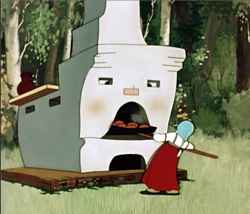 2. Испугались они, ведра побросали и домой побежали. Бабушка на лавку упала, внучка за бабку спряталась, курочка на печку взлетела, а мышка под печку схоронилась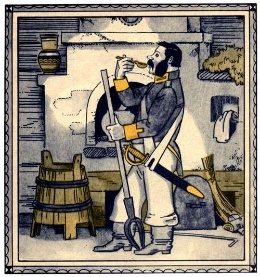 3. Лиса начала вертеться вокруг кувшина, и так зайдет и этак, и лизнет его и понюхает; всё ничего не достаёт! Не лезет голова в кувшин. А журавль меж тем клюет себе да клюет, пока все поел.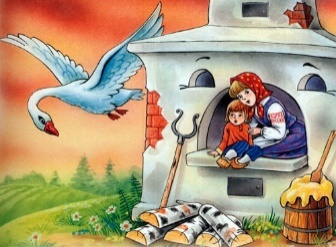 4. Старуха принесла котёл, солдат вымыл топор, опустил в котёл, налил воды и поставил на огонь. Старуха на солдата глядит, глаз не сводит.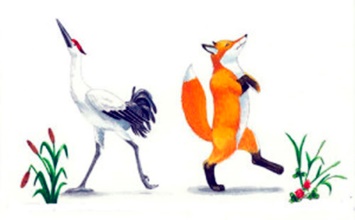 5. В избушке старая баба-яга прядет кудель. А на лавочке сидит братец, играет серебряными яблочками. Девочка вошла в избушку:
- Здравствуй, бабушка!
- Здравствуй, девица! Зачем на глаза явилась?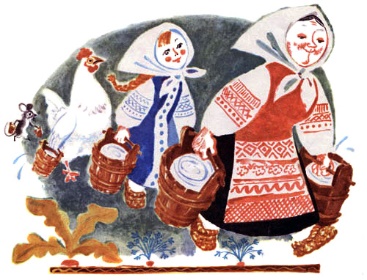 Не стыдно не знать, стыдно не учиться.русская народная песняБерёза моя, берёзонька,
Берёза моя белая,
Берёза кудрявая!
Стоишь ты, берёзонька,
Посередь долинушки;
потешкаСидит дед во сто шуб одет; кто его раздевает – слёзы проливает.считалкаКошка на окошкеРубашку шьёт,Курочка в сапожкахИзбёнку метёт.загадкаОй ты, зоренька−заря,
Заря вечерняя.
А кто зореньку найдёт,
Тот и вон пойдёт.пословицаТвоему мячу подобен, Только вкусен и съедобен. Хоть зеленые бока, Мякоть красная сладка.___________________________Землю пробуравил, Корешок оставил, Сам на свет явился, Шапочкой прикрылся. ________________Рыжая хозяюшка Из лесу пришла, Всех кур пересчитала И с собой унесла. _________________________________Растет она вниз головою, Не летом растет, а зимою. Но солнце ее припечет – Заплачет она иумрет.__________________________________сказкибытовыеволшебные1. Солдат посолил, снова попробовал.- Хороша! Ежели бы сюда да горсточку крупы! Старуха засуетилась, принесла откуда-то мешочек крупы.- Бери, заправь как надобно.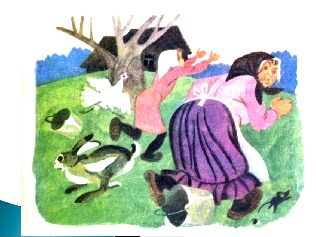 2. Гуси-лебеди не увидали, пролетели мимо. Девочка с братцем опять побежали. А гуси-лебеди воротились навстречу, вот-вот увидят. Что делать? Беда! Стоит яблоня...
- Яблоня, матушка, спрячь меня!
- Поешь моего лесного яблочка. Девочка поскорее съела и спасибо сказала. Яблоня ее заслонила ветвями, прикрыла листами.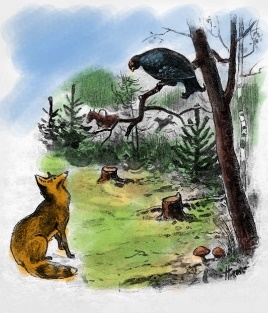 3. Зачерпнули воды, домой идут. Впереди бабушка выступает, за бабушкой внучка поспевает, за внучкой курочка спешит, за курочкой мышка бегом бежит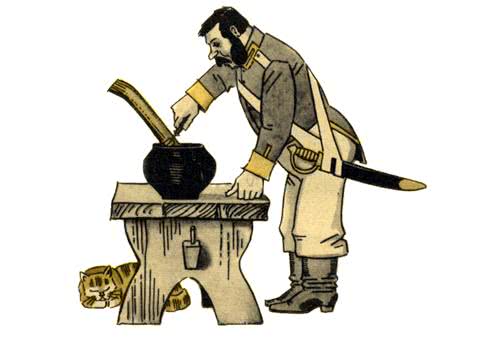 4. Бросилась курочка к корове:   -Коровушка, голубушка, дай скорее молока, из молока хозяюшка собьет маслица, маслицем смажу петушку горлышко: подавился петушок бобовым зернышком.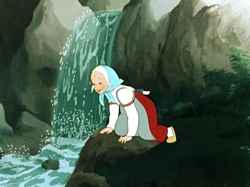 5. Лисица услыхала про собак, навострила уши и хотела бежать.                                        — Куда ж ты? — сказал тетерев. — Ведь нынче указ, собаки не тронут.                               — А кто их знает! — сказала лиса. — Может, они указ не слыхали.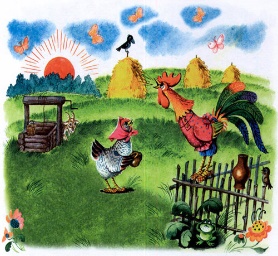 Фёдор ИвановичБрюсовМихаил МихайловичТолстойКонстантин Дмитриевич ТютчевВалерий ЯковлевичБальмонтАлексей  НиколаевичПришвинОсень наступила,Высохли цветы…С. ЕсенинЗакружилась листва золотаяВ розоватой воде на пруду...В. БерестовУвела меня дорожкаОт крылечка в лес густой…А. ПлещеевЛасточки пропали, а вчера с зарей все грачи летали да как сеть мелькали вон за той горой. Ласточка — небольшая красивая перелетная птица, стремительная в полете, с длинными остроконечными крыльями. Сухие листья, сухие листья,Сухие листья, сухие листья,Под тусклым ветром, кружат, шуршат,Сухие листья, сухие листья,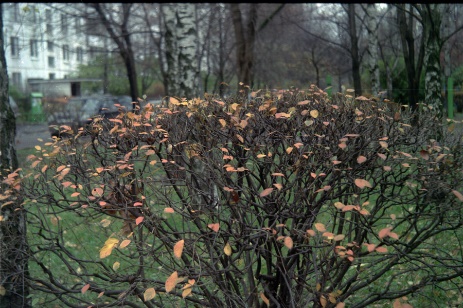 Увела меня дорожка
От крылечка в лес густой.
Я не малое лукошко,
А корзину взял с собой.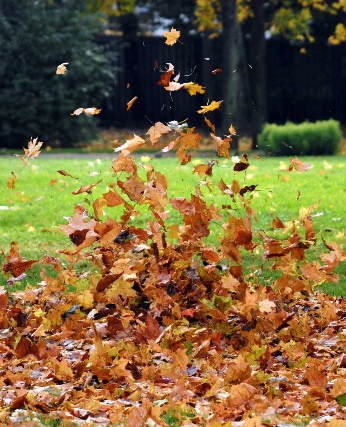 Осень наступила,
Высохли цветы,
И глядят уныло
Голые кусты.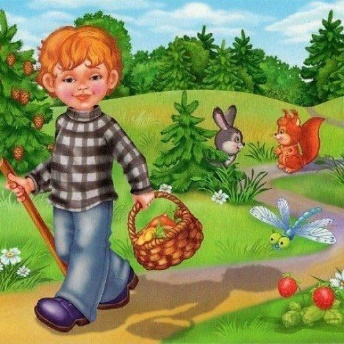 Сергей АлександровичПлещеевИрина ПетровнаФетАфанасий АфанасьевичЕсенинВалентин ДмитриевичТокмаковаАлексей НиколаевичБерестовСухие листья, сухие листья,Сухие листья, сухие листья,Ф. ТютчевПоспевает брусника,стали дни холоднее..В. БрюсовЕсть в осени первоначальнойКороткая, но дивная пора…К. БальмонтОсень наступила, высохли цветы, и глядят уныло голые кусты. Наступила золотая осень. Листья пожелтели и опали. Деревья и кусты стоят голые. Опустел скворечник-
Улетели птицы,
Листьям на деревьях
Тоже не сидится.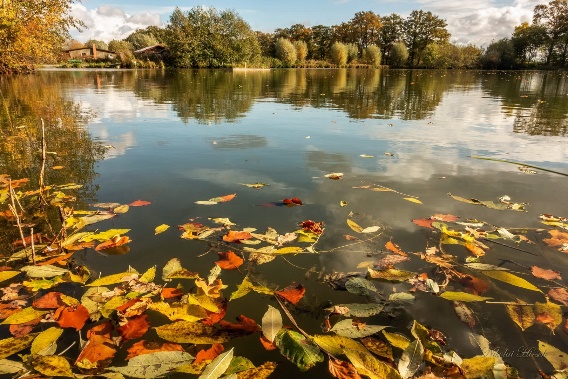 Поспевает брусника,
Стали дни холоднее.
И от птичьего крика
В сердце только грустнее.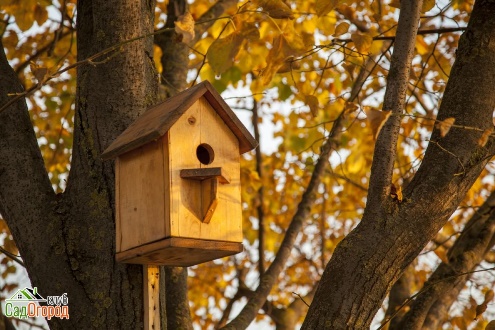 Закружилась листва золотая.В розоватой воде на прудуСловно бабочек легкая стаяС замираньем летит на звезду.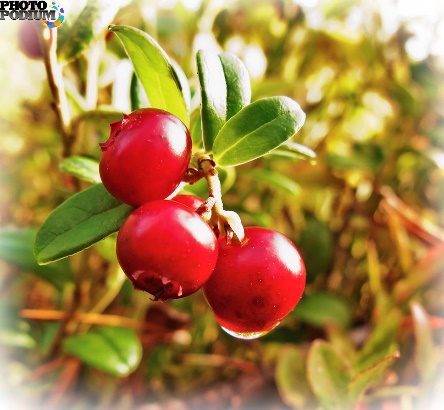 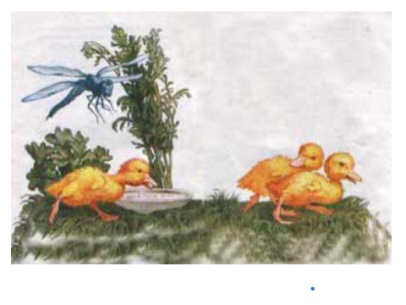 В. Бианки «Сова»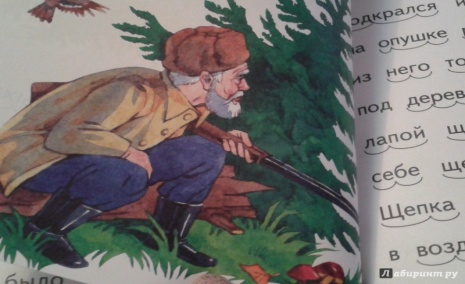 Б Житков «Храбрый утёнок»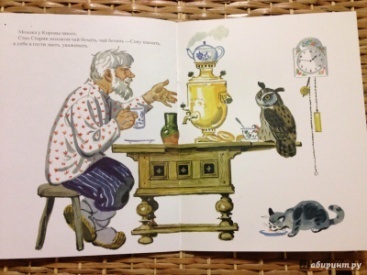 Е. Чарушин «Страшный рассказ»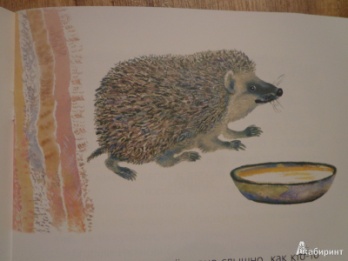 М. Пришвин «Ребята и утята»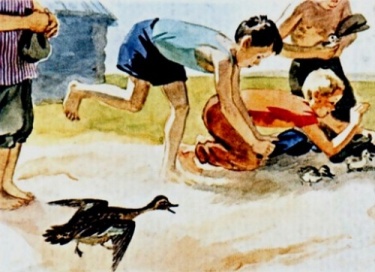 В. Бианки «Музыкант»Кошка из стихотворения «Кошкин щенок»Глупые, несмышленые, не умеющие сопереживатьРебята из рассказа «Ребята и утята»Трусливые, глупые, фантазёры.Шура и Петя из рассказа «Страшный рассказ»Добрая, ласковая, заботливая.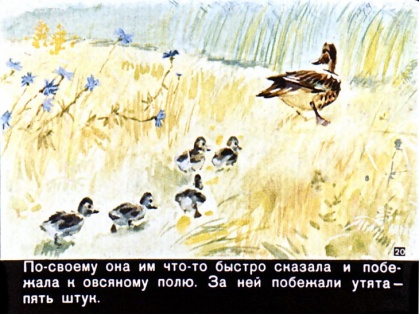 В. Бианки «Сова»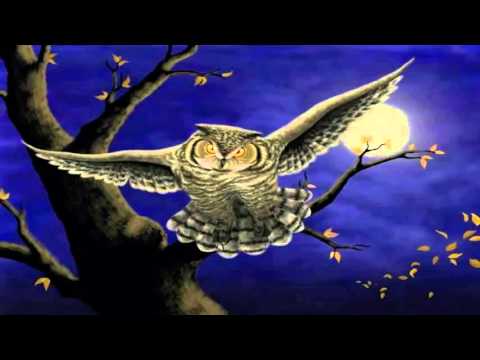 Б Житков «Храбрый утёнок»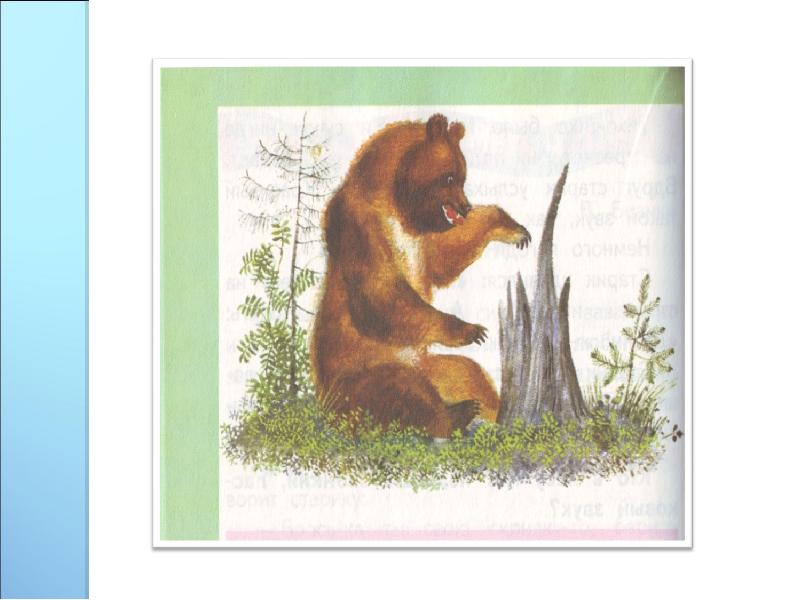 Е. Чарушин «Страшный рассказ»М. Пришвин «Ребята и утята»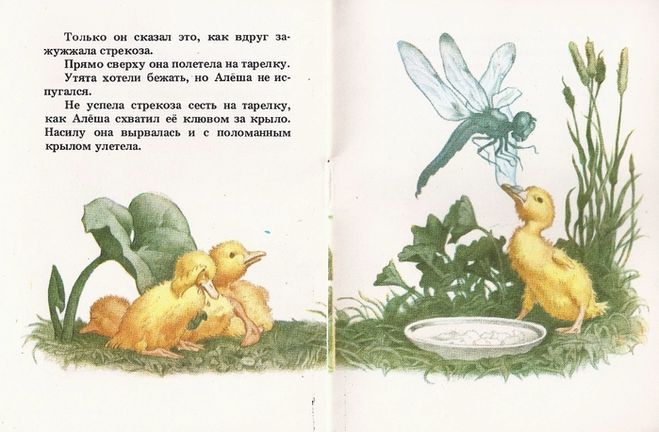 В. Бианки «Музыкант»Утёнок Алеша из произведения  Б. Житкова «Храбрый утёнок»Большая, добрая, послушная.Старик из произведения  В.Бианки «Сова»Храбрый, смелый, отважныйСобака из стихотворения И. Пивоваровой «Жила была собака»Глупый, высокомерный.Герой шёл вдоль болота в галошах, в шляпе, в очкахИх было 44. Они много что умели. Были весёлыми.Он считал себя умнее всех.У неё были коричневые ушки, коричневые ножки, хвостОни не смогли купить ничего на базаре.Он приготовил вкусный пирог для гостей, но сам его весь съел.Сергей Владимирович МихалковИван Алексеевич Бунин Сергей Александрович ЕсенинПроизведениеАвтор произведенияСветло-пушистая,
Снежинка белая,
Какая чистая,
Какая смелая!Дело было в январе,
Стояла елка на горе,
А возле этой елки
Бродили злые волки.Поет зима — аукает,Мохнатый лес баюкаетСтозвоном сосняка.Кругом с тоской глубокоюПлывут в страну далекуюСедые облака.Улицей гуляетДедушка Мороз,Иней рассыпаетПо ветвям берёз…А заря, лениво
Обходя кругом,
Обсыпает ветки
Новым серебром.Гуляли по чистому полю два Мороза, два родных брата, с ноги на ногу поскакивали, рукой об руку поколачивали. Говорит один Мороз другому:                                                        — Братец Мороз — Багровый нос! Как бы нам позабавиться — людей поморозить?В лесу, недалеко от дома лесничего, росла Ёлочка. Взрослые деревья – сосны и ели – издали смотрели на неё и не могли налюбоваться – такая она была стройная и красивая.«Два Мороза»Не мудрено дерево срубить, а мудрено лес вырастить.«Два Мороза»Мороз невелик, да стоять не велит.«Два Мороза»Ешь – потей, работай -  мерзни.Агния Львовна БартоФёдор Иванович Тютчев Константин Дмитриевич БальмонтПроизведениеАвтор произведенияЗимним холодом пахнуло
На поля и на леса.
Ярким пурпуром зажглися
Пред закатом небеса.Утром кот
Принёс на лапах
Первый снег!
Первый снег!На пушистых ветках
Снежною каймой
Распустились кисти
Белой бахромой.Как на горке, на горе,На широком на дворе.Кто на санках,Кто на лыжах,Она грелась на весеннем солнышке и дрожала во время грозы. Вокруг неё шла обычная лесная жизнь: туда-сюда пробегали полевые мышки, копошились разные букашки и муравьи, летали птицы. Поет зима — аукает,Мохнатый лес баюкаетСтозвоном сосняка.Кругом с тоской глубокоюПлывут в страну далекуюСедые облака.Послышали они с одной стороны колокольчик, а с другой бубенчик: с колокольчиком барин едет, с бубенчиком — мужичок.  Стали Морозы судить да рядить, кому за кем бежать, кому кого морозить.«Новогодняя быль»»Не мудрено дерево срубить, а мудрено лес вырастить.«Новогодняя быль»»Мороз невелик, да стоять не велит.«Новогодняя быль»»Ешь – потей, работай -  мерзни.